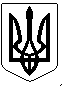 УКРАЇНАПОГРЕБИЩЕНСЬКИЙ МІСЬКИЙ ГОЛОВАВІННИЦЬКОГО РАЙОНУ  ВІННИЦЬКОЇ ОБЛАСТІ	РОЗПОРЯДЖЕННЯ   24   лютого  2022 року               м. Погребище                                  № 31Про скликання позачерговогозасідання виконавчого комітетуПогребищенської міської радиКеруючись статтею 53, частиною 8 статті 59 Закону України «Про місцеве самоврядування в Україні», пунктом  2.3 Положення про виконавчий комітет Погребищенської міської ради, затвердженого рішенням 8 сесії  Погребищенської міської ради  8 скликання  від 08 квітня 2021 року № 5-8-8/446,  протоколу,  Порядком використання коштів резервного фонду бюджету, затвердженим Постановою Кабінету Міністрів України від 29 березня 2002 року № 415, протоколом засідання міської комісії з питань техногенно-екологічної безпеки та надзвичайних ситуацій від 24 лютого 2022 року № 2  ЗОБОВ’ЯЗУЮ: 1.Скликати позачергове  засідання  виконавчого  комітету Погребищенської  міської ради 24 лютого 2022  року о 10.00 годині  в приміщенні  Погребищенської міської ради за адресою:  м. Погребище,               вул. Б. Хмельницького, 110 (велика зала для засідань).2. Внести на розгляд  виконавчого комітету Погребищенської міської ради  питання: «Про внесення змін до бюджету Погребищенської міської територіальної громади на 2022 рік » .3. Контроль за виконанням цього розпорядження покласти на керуючого справами (секретаря) виконавчого комітету Погребищенської міської ради Фроєско Л.М.Погребищенський міський голова                            Сергій ВОЛИНСЬКИЙ